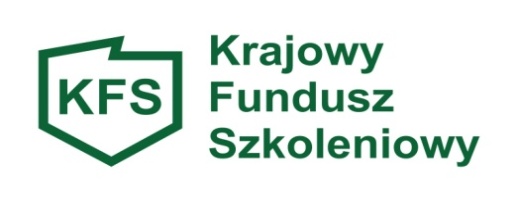 ...........................................................    (Oznaczenie Wnioskodawcy) WNIOSEK O FINANSOWANIE KOSZTÓW KSZTAŁCENIA USTAWICZNEGO PRACOWNIKÓW I PRACODAWCYna zasadach określonych w art. 69 a i 69 b  ustawy o promocji zatrudnienia i instytucjach rynku pracy z dnia 20 kwietnia 2004r. /Dz. U. z 2022 r., poz. 690 z późn.zm./ oraz Rozporządzenia Ministra Pracy i Polityki Społecznej z dnia 14 maja 2014r. w sprawie przyznawania środków z Krajowego Funduszu Szkoleniowego /t.j. Dz. U. z 2018 r., poz. 117/A. DANE PRACODAWCY/WNIOSKODAWCY 1. Nazwa pracodawcy..........................................................................................................................................................................................................................................................2. Adres siedziby pracodawcy...................................................................................................3. Miejsce prowadzenia działalności  .......................................................................................................................................................................................................................................... 4. Telefon .................................................................................................................................   e-mail ....................................................................................................................................5. NIP...........................................REGON ...........................KRS/jeżeli dotyczy /.......................... 
    CEIDG – TAK/NIE*/ niepotrzebne skreślić/                                                                                                                                                                6. Forma prawna prowadzonej działalności ..............................................................................7. Rodzaj przeważającej działalności gospodarczej określony zgodnie z Polską Klasyfikacją Działalności /PKD/ ...................................................................................................................8. Wielkość przedsiębiorstwa – zgodnie z Ustawą  prawo przedsiębiorców oraz inne ustawy dotyczące działalności gospodarczej z dnia 06 marca 2018r. /t.j Dz. U. z 2021r. poz. 162 
z późn.zm. /    □mikro  ⁯ □małe ⁯ □średnie ⁯  □inne  9. Liczba pracowników zatrudnionych zgodnie z art. 2 ustawy z dnia 26 czerwca 1974 r. Kodeks Pracy /t.j.Dz.U. z 2022 r. poz.1510 z późn.zm./  na dzień złożenia wniosku .................10. Numer konta bankowego Pracodawcy:....................................................................................................................................................... 11.Osoba / osoby uprawniona do reprezentacji i podpisania wnioskowanej umowy (zgodnie 
z dokumentem rejestrowym lub załączonym pełnomocnictwem) :imię i nazwisko......................................... stanowisko służbowe ...............................................12. Osoba wyznaczona do kontaktu z Urzędem: imię i nazwisko …....................................................stanowisko …............................................ telefon /fax …........................................................., e-mail …....................................................B. CAŁKOWITA WARTOŚĆ PLANOWANYCH DZIAŁAŃ KSZTAŁCENIA USTAWICZNEGOCałkowita wysokość wydatków, która będzie poniesiona na działania związane
z kształceniem ustawicznym: .............................................złsłownie: ………………………………........................................................................................w tym:kwota wnioskowana z KFS: …....................................złsłownie: ..……………………………………………………….................................................kwota wkładu własnego wnoszonego przez pracodawcę: ….............................................złsłownie: ..……………………………………………………………………………………..Przy wyliczaniu wkładu własnego pracodawcy nie należy uwzględniać takich kosztów jak:  wynagrodzenie za godziny nieobecności w pracy w związku z uczestnictwem w zajęciach, koszty delegacji w przypadku konieczności dojazdu do miejscowości innej niż miejsce szkolenia, koszty dojazdu na miejsce realizacji usługi, koszty zakwaterowania.Wnioskowane środki KFS będą przeznaczone na finansowanie z uwzględnieniem poniższych priorytetów na rok 2023 /limit podstawowy/ (właściwe zaznaczyć*):priorytet 1 – wsparcie kształcenia ustawicznego skierowane do pracodawców zatrudniających cudzoziemców;priorytet 2 – wsparcie kształcenia ustawicznego w związku z zastosowaniem 
w firmach nowych procesów, technologii i narzędzi pracy;priorytet  3 – wsparcie kształcenia ustawicznego w zidentyfikowanych w danym powiecie lub województwie zawodach deficytowych;priorytet  4 – wsparcie kształcenia ustawicznego dla nowozatrudnionych osób (lub osób, którym zmieniono zakres obowiązków) powyżej 50 roku życia.;priorytet  5  – wsparcie kształcenia ustawicznego osób powracających na rynek pracy po przerwie związanej ze sprawowaniem opieki nad dzieckiem oraz osób będących członkami rodzin wielodzietnych;priorytet 6 – wsparcie kształcenia ustawicznego osób poniżej 30 roku życia w zakresie umiejętności cyfrowych oraz umiejętności związanych z branżą energetyczną 
i gospodarką odpadami   wydatkowanie rezerwy - priorytety na rok 2023   (właściwe zaznaczyć*)priorytet A - wsparcie kształcenia ustawicznego pracowników Centrów Integracji Społecznej, Klubów Integracji Społecznej, Warsztatów Terapii Zajęciowej, Zakładów Aktywności Zawodowej, członków lub pracowników spółdzielni socjalnych oraz pracowników zatrudnionych w podmiotach posiadających status przedsiębiorstwa społecznego wskazanych na liście/rejestrze przedsiębiorstw społecznych prowadzonym przez MRiPS; priorytet B – wsparcie kształcenia ustawicznego osób z orzeczonym stopniem niepełnosprawności; priorytet C - wsparcie kształcenia ustawicznego w obszarach/branżach kluczowych dla rozwoju powiatu/województwa wskazanych w dokumentach strategicznych/planach rozwoju;priorytet D -  wsparcie kształcenia ustawicznego instruktorów praktycznej nauki zawodu bądź osób mających zamiar podjęcia się tego zajęcia, opiekunów praktyk zawodowych i opiekunów stażu uczniowskiego oraz szkoleń branżowych dla nauczycieli kształcenia zawodowego;priorytet E - wsparcie kształcenia ustawicznego osób, które mogą udokumentować wykonywanie przez co najmniej 15 lat prac w szczególnych warunkach lub 
o szczególnym charakterze, a którym nie przysługuje prawo do emerytury pomostowej. *Należy zaznaczyć właściwe priorytety, w zależności z jakich środków KFS jest ogłoszony nabór, tj. z limitu podstawowego KFS, czy ze środków rezerwy KFS.C. RODZAJ WSPARCIA – WYSZCZEGÓLNIENIEUwaga: Pracodawca zobowiązany jest uzupełnić tabelę zgodnie z planowanym rodzajem wsparcia, w przypadku innych niezaplanowanych działań tabelę należy usunąć.D.  INFORMACJE O UCZESTNIKACH KSZTAŁCENIA USTAWICZNEGOE.  UZASADNIENIE POTRZEBY ODBYCIA WYBRANEGO KSZTAŁCENIA PRZY  
      UWZGLĘDNIENIU OBECNYCH I PRZYSZŁYCH POTRZEB PRACODAWCY/ 
      PRACOWNIKA:Krótki opis obecnych lub przyszłych potrzeb pracodawcy w obszarze kształcenia ustawicznego 
i niezbędnych środków na sfinansowanie tych działań......................................................................................................................................................................................................................................................................................................................................................................................................................................................................................................................................................................................................................................................................................................................................................................................................................................................................................................................................................................................................................................................................................................................................................................................................................................................................................................................................................................................................................................................................................................................................................................................................................................................................................................................................................................................................................................................................................................................................................................................................................................................................................................................................................................Zgodność kompetencji nabywanych przez uczestników kształcenia ustawicznego z potrzebami rozwojowymi pracownika i pracodawcy oraz obejmowanym stanowiskiem i pełnionymi obowiązkami służbowymi oraz zgodność z potrzebami rynku pracy ....................................................................................................................................................................................................................................................................................................................................................................................................................................................................................................................................................................................................................................................................................................................... ...............................................................................................................................................................................................................................................................................................................................................................................................................................................................................................................................................................................................................................................................................................................................................................................................................................................................................................................................................................................................................................................................................................................................................Zgodność planowanych działań z określonymi na 2023 rok priorytetami wydatkowania środków KFS (dotyczy priorytetów wydatkowania środków KFS ustalonych przez Ministra właściwego ds. pracy 
w porozumieniu z Radą Rynku Pracy lub priorytetów rezerwy wynikających z decyzji Rady Rynku Pracy w zależności od naboru).............................................................................................................................................................................................................................................................................................................................................................................................................................................................................................................................................................................................................................................................................................................................................................................................................................................................................................................................................................................................................................................................................................................................................................................................................................................................................................................................................................................................................................................F.  UZASADNIENIE WYBORU REALIZATORA** Uwaga: w przypadku kilku realizatorów usług tabelę należy powielać, zgodnie z liczbą realizatorów.G. Informacja o planach  dotyczących dalszego zatrudnienia osób, które będą objęte kształceniem ustawicznym finansowanym ze środków KFS / w przypadku kształcenia ustawicznego pracodawcy ze środków KFS należy przedstawić plany co do rozwoju 
i działania firmy w przyszłości /:	............................................................................................................................................................................................................................................................................................................................................................................................................................................................................................................................................................................................................................Wyrażam zgodę na przetwarzanie moich danych, które podałem/am/ w tym wniosku, zgodnie z ustawą z 10 maja 2018 r. o ochronie danych osobowych (Dz. U. z 2019 r. poz. 1781) oraz ROZPORZĄDZENIEM PARLAMENTU EUROPEJSKIEGO I RADY (UE) 2016/679 z dnia 27 kwietnia 2016 r. w sprawie ochrony osób fizycznych w związku z przetwarzaniem danych osobowych i w sprawie swobodnego przepływu takich danych oraz uchylenia dyrektywy 95/46/WE (ogólne rozporządzenie o ochronie danych) (Dz. Urz. UE L 2016, Nr 119, s.1) w celu realizacji wniosku o sfinansowanie kosztów kształcenia ustawicznego pracowników i pracodawcy oraz zawarcia umowy w sprawie sfinansowania kosztów kształcenia ustawicznego pracowników i pracodawcy ze środków KFS .                 Oświadczam, że zapoznałem/am się z treścią klauzuli informacyjnej w związku z przetwarzaniem danych                 osobowych zamieszczonej na stronie internetowej Powiatowego Urzędu Pracy w Kozienicach:                        https://kozienice.praca.gov.pl/klauzula-ochrony-danych-osobowych   jako załącznik nr 3.                 Zostałem/am  poinformowany/a, że klauzula ta dostępna jest również w siedzibie PUP w Kozienicach 
                ul. Zdziczów 1, 26-900 Kozienice pokój numer 7.Dane osobowe dotyczące osób wskazanych do kontaktu w sprawie złożonego wniosku, osób upoważnionych 
do reprezentowania Wnioskodawcy, w tym podpisania umowy, pracowników objętych kształceniem ustawicznym, realizatora kształcenia ustawicznego zostały podane w ramach tego wniosku za zgodą tych osób, w celu realizacji wniosku o sfinansowanie kosztów kształcenia ustawicznego pracowników i pracodawcy oraz zawarcia umowy w sprawie sfinansowania kosztów kształcenia ustawicznego pracowników i pracodawcy ze środków KFS.Oświadczam, że te osoby zostały zapoznane z treścią klauzul informacyjnych w związku z przetwarzaniem danych osobowych zamieszczonych na stronie internetowej Powiatowego Urzędu Pracy w Kozienicach: https://kozienice.praca.gov.pl/klauzula-ochrony-danych-osobowych jako załącznik nr 3 (dotyczy kontrahenta i osób reprezentujących kontrahenta oraz realizatora kształcenia ustawicznego) i załącznik nr 5 (dotyczy pracowników objętych kształceniem ustawicznym) . Zostałem/am poinformowany/a, że klauzule te dostępne są również w siedzibie PUP w Kozienicach ul. Zdziczów 1, 26-900 Kozienice pokój numer 7.Wyrażam/nie wyrażam* zgodę/y/ na przesyłanie przez PUP w Kozienicach drogą elektroniczną (e – mail, SMS) informacji między innymi o realizowanych programach, projektach, terminach naboru wniosków dotyczących realizacji aktywnych form przeciwdziałania bezrobociu oraz o innych oferowanych usługach Urzędu Pracy skierowanych do pracodawców.*niepotrzebne skreślić…………………………………			…………………………………………(miejscowość, data)	    (podpis czytelny lub pieczątka imienna pracodawcy 
     lub  osoby upoważnionej do reprezentowania pracodawcy)ZAŁĄCZNIKI DO WNIOSKUOświadczenie Wnioskodawcy - załącznik nr 1.	Oświadczenie o otrzymanej pomocy de minimis - załącznik nr 2.Formularz informacji przedstawianych przy ubieganiu się o pomoc de minimis
- Załącznik nr 3 - stanowi: - załącznik nr 1 do Rozporządzenia Rady Ministrów z dnia 24 października 2014r. zmieniającego rozporządzenie w sprawie zakresu informacji przedstawianych przez podmiot ubiegający się o pomoc de minimis (Dz. U. z 2014 r. poz. 1543) w przypadku gdy podmiot ubiega się o pomoc de minimis w sektorze innym niż rolnictwo i rybołówstwo  lub- załącznik do rozporządzenia Rady Ministrów z dnia 11 czerwca 2010r. w sprawie informacji składanych przez podmioty ubiegające się o pomoc de minimis w rolnictwie lub rybołówstwie (Dz. U. z 2010r. nr 121, poz.810) w przypadku gdy podmiot ubiega się o pomoc de minimis w sektorze rolnictwa lub rybołówstwa. Wzór formularzy znajduje się na str. www.uokik.gov.pl Kopia dokumentu potwierdzającego oznaczenie formy prawnej prowadzonej działalności – w przypadku braku wpisu do Krajowego Rejestru Sądowego lub Centralnej Ewidencji 
i Informacji o Działalności Gospodarczej - załącznik nr 4.Program/y kształcenia ustawicznego lub zakres/y egzaminu/ów – załącznik nr  5.Kopia certyfikatu/ów jakości wybranego realizatora/ów usług - załącznik nr 6.Pełnomocnictwo do reprezentowania Pracodawcy – pełnomocnictwo nie jest wymagane, jeżeli upoważnienie osoby podpisującej wniosek wynika z aktu założycielskiego spółki lub przepisu - załącznik nr 7. Wzór/wzory dokumentu/ów potwierdzającego/ych kompetencje nabyte przez uczestników, wystawiony przez realizatora/ów usługi kształcenia ustawicznego, o ile nie wynika/ją on/one 
z przepisów powszechnie obowiązujących - załącznik nr 8.Szczegółowe informacje niezbędne do podpisania umowy – tabela nr 1 - załącznik nr 9.Oświadczenie dotyczące spełniania warunku priorytetu 1 w ramach limitu podstawowego
/dołączyć tylko w przypadku ubiegania się o środki z KFS w ramach priorytetu 1/
- załącznik nr 10.Oświadczenie dotyczące spełniania warunku priorytetu 2 w ramach limitu podstawowego
/dołączyć tylko w przypadku ubiegania się o środki z KFS w ramach priorytetu 2/
- załącznik nr 11.Oświadczenie dotyczące spełniania warunku priorytetu 4 w ramach limitu podstawowego
/dołączyć tylko w przypadku ubiegania się o środki z KFS w ramach priorytetu 4/
- załącznik nr 12.Oświadczenie dotyczące spełniania warunku priorytetu 5 w ramach limitu podstawowego
/dołączyć tylko w przypadku ubiegania się o środki z KFS w ramach priorytetu 5/
- załącznik nr 13.Oświadczenie dotyczące spełniania warunku priorytetu 6 w ramach limitu podstawowego
/dołączyć tylko w przypadku ubiegania się o środki z KFS w ramach priorytetu 6/
- załącznik nr 14.Oświadczenie dotyczące spełniania warunku priorytetu B ze środków rezerwy KFS
/dołączyć tylko w przypadku ubiegania się o środki z rezerwy KFS w ramach priorytetu B/
- załącznik nr 15.Załącznik nr 1 ……………………………………….		                                 ................................. (Oznaczenie Wnioskodawcy)				                                (miejscowość i data)OŚWIADCZENIE WNIOSKODAWCYŚwiadomy/a odpowiedzialności za składanie oświadczeń niezgodnych z prawdą, oświadczam w imieniu swoim lub podmiotu, który reprezentuję, co następuje:Zalegam* / Nie zalegam* w dniu złożenia wniosku z wypłacaniem wynagrodzeń pracownikom oraz z opłacaniem należnych składek na ubezpieczenia społeczne, ubezpieczenia zdrowotne, Fundusz Pracy, Fundusz Gwarantowanych Świadczeń Pracowniczych oraz Fundusz Emerytur Pomostowych;Zalegam* / Nie zalegam* w dniu złożenia wniosku z opłacaniem innych danin publicznych;Posiadam* / Nie posiadam* w dniu złożenia wniosku nieuregulowanych w terminie zobowiązań cywilnoprawnych;Spełniam warunki* / Nie spełniam warunków*  Rozporządzenia  Ministra Pracy 
i Polityki Społecznej z dnia 14 maja 2014r. w sprawie przyznawania środków 
z Krajowego Funduszu Szkoleniowego /t.j. Dz. U. z 2018 r., poz. 117/;Spełniam warunki* / Nie spełniam warunków*, o których mowa w Rozporządzeniu Komisji (UE) Nr 1407/2013 z dnia 18.12.2013r. w sprawie zastosowania art. 107 
i 108 Traktatu o funkcjonowaniu Unii Europejskiej do pomocy de minimis (Dz. Urz. UE L 352/1 z 24.12.2013r.)*;Spełniam warunki* / Nie spełniam warunków*, o których mowa w Rozporządzeniu Komisji (UE) Nr 1408/2013 z dnia 18.12.2013r. w sprawie zastosowania art. 107 
i 108 Traktatu o funkcjonowaniu Unii Europejskiej do pomocy de minimis w sektorze rolnym  Dz. Urz. UE L 352/9 z 24.12.2013r.)*; Oświadczam, że jestem /nie jestem* zobowiązany/a do zwrotu kwoty stanowiącej równowartość udzielonej pomocy publicznej, co do której Komisja Europejska wydała decyzję o obowiązku zwrotu pomocy*; Wyrażam zgodę na zbieranie, przetwarzanie, udostępnianie i archiwizowanie danych osobowych dotyczących mojej osoby/podmiotu przez Urząd Pracy dla celów związanych z rozpatrywaniem wniosku oraz realizacją umowy, o której mowa  
w Rozporządzeniu  Ministra Pracy i Polityki Społecznej z dnia 14 maja 2014r. 
w sprawie przyznawania środków z Krajowego Funduszu Szkoleniowego /t.j.Dz. U. 
z 2018 r., poz. 117/zgodnie z ustawą z dnia z 10 maja 2018 r. o ochronie danych osobowych /Dz. U. z 2019 r. poz. 1781/ oraz ROZPORZĄDZENIEM PARLAMENTU EUROPEJSKIEGO I RADY (UE) 2016/679 z dnia 27 kwietnia 2016 r. w sprawie ochrony osób fizycznych w związku z przetwarzaniem danych osobowych i w sprawie swobodnego przepływu takich danych oraz uchylenia dyrektywy 95/46/WE (ogólne rozporządzenie o ochronie danych) (Dz. Urz. UE L 2016, Nr 119, s.1);Forma kształcenia, o którą wnioskuję nie rozpoczęła się i nie została już zakończona.Oświadczam, że wsparcie przypadające na jednego pracownika nie przekracza 300 % przeciętnego wynagrodzenia zgodnie z Art 69 b pkt. 1 Ustawy z dnia 20 kwietnia 2004  r. o promocji zatrudnienia i instytucjach rynku pracy.Jestem świadomy(a), że kształcenie ustawiczne pracowników i pracodawcy w ramach Krajowego Funduszu Szkoleniowego jest finansowane ze środków publicznych i w związku z tym podlega szczególnym zasadom rozliczania.Jestem pracodawcą w rozumieniu art. 3 ustawy z dnia 26 czerwca 1974 r. – Kodeks Pracy /t.j. Dz. U. z 2022 r. poz. 1510 z późn.zm./Znam i rozumiem przepisy wspólnotowe i krajowe dotyczące pomocy publicznej dla przedsiębiorców. Zobowiązuję się do niezwłocznego powiadomienia Urzędu Pracy jeżeli w okresie od dnia złożenia wniosku do dnia podpisania umowy zmianie ulegnie stan prawny lub faktyczny wskazany w dniu złożenia wniosku.* niepotrzebne skreślić                                                   ……………………………………………………                                                                                                          (data, podpis czytelny lub pieczątka imienna pracodawcy 
     lub  osoby upoważnionej do reprezentowania pracodawcy)……………………………………                 	                                           Załącznik nr 2                                (Oznaczenie Wnioskodawcy)	OŚWIADCZENIE WNIOSKODAWCYŚwiadomy/a odpowiedzialności za składanie oświadczeń niezgodnych z prawdą, oświadczam, że w ciągu bieżącego roku oraz 2 lat go poprzedzającychotrzymałem środki stanowiące pomoc de minimis* nie otrzymałem środków stanowiących pomoc de minimis* W przypadku otrzymania pomocy de minimis należy wypełnić poniższe zestawienie Oświadczam, że otrzymałem inną pomoc publiczną* / nie otrzymałem innej pomocy publicznej*  w odniesieniu do tych samych kosztów kwalifikujących się do objęcia pomocą, na pokrycie których ma być przeznaczona pomoc de minimis.W przypadku otrzymania innej pomocy publicznej należy wypełnić formularz informacji 
o pomocy publicznej dla podmiotów ubiegających się o pomoc inną niż pomoc de minimis lub pomoc de minimis w rolnictwie lub rybołówstwie.* niepotrzebne skreślić                 ………………………………………                                                                                                            (data, podpis czytelny lub pieczątka imienna pracodawcy 
       lub  osoby upoważnionej do reprezentowania pracodawcy)                                                                                                                                                                                                                           tabela nr 1- / załącznik nr 9/ Szczegółowe informacje niezbędne do podpisania umowy / dotyczące dofinansowania kształcenia ustawicznego/:(w przypadku,  gdy dana forma kształcenia ustawicznego podlega obciążeniu podatkiem od towarów i usług, należy wskazać kwoty netto, które będą stanowiły podstawę do obliczenia wysokości przyznanych środków)  *    W ramach KFS nie są finansowane koszty przejazdu, zakwaterowania i wyżywienia związane z formą kształcenia ustawicznego:- 80 % kosztów kształcenia ustawicznego sfinansuje KFS, nie więcej jednak niż do wysokości 300% przeciętnego wynagrodzenia w danym roku na jednego uczestnika, zaś  pracodawca pokryje 20% kosztów(wkład własny),  a w przypadku mikroprzedsiębiorców  100% kosztów kształcenia ustawicznego , nie więcej jednak niż do wysokości 300% przeciętnego wynagrodzenia w danym roku na jednego uczestnika.Mikroprzedsiębiorca to przedsiębiorca, który zatrudnia do 9 pracowników włącznie, a jego roczny obrót lub całkowity bilans roczny nie przekracza 2 mln EUR.Wkład własny:Nie należy przy wyliczaniu wkładu własnego pracodawcy uwzględniać innych kosztów, które pracodawca ponosi w związku z udziałem pracowników/i własnym/ w kształceniu ustawicznym, np. wynagrodzenia za godziny nieobecności w pracy w związku z uczestnictwem w zajęciach, kosztów delegacji  w przypadku konieczności dojazdu do miejscowości innej niż miejsce pracy ,itp.    Załącznik nr 10………………………………………...	     /Oznaczenie pracodawcy /				                      …………………………                                                                                                           /Miejscowość, data/					OŚWIADCZENIEdotyczące spełnienia warunku priorytetu 1, tj. wsparcie kształcenia ustawicznego skierowane do pracodawców zatrudniających cudzoziemców1. Oświadczam, że pracownik/cy /podać  imię i nazwisko/……………………………………...    …………………………………………………………………………………………….Pracodawca/y /podać  imię i nazwisko/………………………………………………………………………..wymienieni powyżej i wskazani do kształcenia ustawicznego w tabeli nr 1- załącznik nr 9 do wniosku o finansowanie kosztów kształcenia będą odbywać kształcenie ustawiczne 
w ramach priorytetu 1 : Oświadczam, że pracownicy (dotyczy cudzoziemców) wskazani do kształcenia:w momencie składania wniosku posiadają aktualny tytuł pobytowy i legalne zatrudnienie na terytorium RP, będą uczestniczyć w kształceniu tylko w przypadku posiadania aktualnego tytułu pobytowego i legalnego zatrudnienia na terytorium RP w okresie kształcenia.Jestem świadomy odpowiedzialności karnej za złożenie fałszywego oświadczenia.							……………………………………………	/czytelny podpis lub pieczątka imienna
 i parafka pracodawcy lub osoby upoważnionej 
 do reprezentowania pracodawcy/ Załącznik nr 10 proszę wypełnić w przypadku wnioskowania ze środków KFS w ramach priorytetu 1.Załącznik nr 11………………………………………...	     /Oznaczenie pracodawcy /				                      …………………………                                                                                                           /Miejscowość, data/					OŚWIADCZENIEdotyczące spełnienia warunku priorytetu 2, tj. wsparcie kształcenia ustawicznego 
w związku z zastosowaniem w firmach nowych procesów, technologii i narzędzi pracy.Oświadczam, że w ciągu jednego roku przed złożeniem niniejszego wniosku bądź w ciągu trzech miesięcy po jego złożeniu zostały/zostaną* zakupione nowe maszyny i narzędzia,  bądź będą wdrożone nowe procesy, technologie i systemy*.Oświadczam, że pracownik/cy /podać  imię i nazwisko/………………………………………………………………………………………………………………………………………………..Pracodawca/y /podać  imię i nazwisko/…………………………………………………………………………..wymienieni powyżej i wskazani do kształcenia ustawicznego w tabeli nr 1- załącznik nr 9 do wniosku o finansowanie kosztów kształcenia będą odbywać kształcenie ustawiczne w ramach priorytetu 2  i będą wykonywali nowe zadania związane z wprowadzonymi / planowanymi do wprowadzenia zmianami według poniższej tabeli:UZASADNIENIE (OPIS)potrzeby kształcenia ustawicznego w związku z zastosowaniem w firmie nowych procesów, technologii i narzędzi pracy i przedstawienie jej  realizacji, tj. jakie w ciągu jednego roku przed złożeniem niniejszego wniosku bądź w ciągu trzech miesięcy po jego złożeniu, zostały/zostaną* zakupione nowe maszyny i narzędzia,  bądź będą wdrożone nowe procesy, technologie i systemy*.Wobec powyższego należy wskazać potrzebę nabycia nowych umiejętności czy kwalifikacji 
w ramach aplikowania o środki KFS z  priorytetu 2/…………………………………………………………………………………………………………………………………………………………………………………………………………………………………………………………………………………………………………………………………………………………………………………………………………………………………………………………………………………………………………………………………………………………………………………………………………………………………………………………………………………………………………………………………………………………………………………………………………………………………………………………………………………………………………………………………………………………………………………………………………………………………………………………………………………………………………………………………………………………………………………………………………………………………………………………………………………………………………………………………Jestem świadomy odpowiedzialności karnej za złożenie fałszywego oświadczenia.							……………………………………………	/czytelny podpis lub pieczątka imienna
 i parafka pracodawcy lub osoby upoważnionej 
 do reprezentowania pracodawcy/ *Niepotrzebne skreślićZałącznik nr 11 proszę wypełnić w przypadku wnioskowania ze środków KFS w ramach priorytetu 2.Załącznik nr 12………………………………………...	/Oznaczenie pracodawcy /				                      …………………………                                                                                                           /Miejscowość, data/					OŚWIADCZENIEdotyczące spełnienia warunku priorytetu 4, tj. wsparcie kształcenia ustawicznego dla nowozatrudnionych osób (lub osób, którym zmieniono zakres obowiązków) powyżej 50 roku życia)Oświadczam, że pracownik/cy /podać  imię i nazwisko/ …………………………………………………………………………………………………..…………………………………………………………………………………………………..Pracodawca/y /podać  imię i nazwisko/…………………………………………………………………………wymienieni powyżej i wskazani do kształcenia ustawicznego w tabeli nr 1- załącznik nr 9 do wniosku o finansowanie kosztów kształcenia ustawicznego ukończyli 50 rok życia (według stanu na dzień złożenia wniosku o finansowanie kosztów kształcenia) oraz*: □  A. zostały zatrudnione w okresie ostatniego roku□  B. w okresie ostatniego roku miały zmieniony zakres obowiązków w aktualnym miejscu pracy lub będą miały zmieniony w perspektywie najbliższych 3 miesięcy od złożenia wniosku* zaznaczyć właściweJestem świadomy odpowiedzialności karnej za złożenie fałszywego oświadczenia.							……………………………………………	/czytelny podpis lub pieczątka imienna
 i parafka pracodawcy lub osoby upoważnionej 
 do reprezentowania pracodawcy/ 
Załącznik nr 12 proszę wypełnić w przypadku wnioskowania ze środków KFS w ramach priorytetu 4.Załącznik nr 13………………………………………...	/Oznaczenie pracodawcy /				                      …………………………                                                                                                           /Miejscowość, data/					OŚWIADCZENIEdotyczące spełnienia warunku priorytetu 5, tj. wsparcie kształcenia ustawicznego osób powracających na rynek pracy po przerwie związanej ze sprawowaniem opieki nad dzieckiem oraz osób będących członkami rodzin wielodzietnychOświadczam, że pracownik/cy /podać  imię i nazwisko/ …………………………………………………………………………………………………..…………………………………………………………………………………………………..Pracodawca/y /podać  imię i nazwisko/…………………………………………………………………………wymienieni powyżej i wskazani do kształcenia ustawicznego w tabeli nr 1- załącznik nr 9 do wniosku o finansowanie kosztów kształcenia ustawicznego wskazani do kształcenia w ramach priorytetu 5*:□ A. w ciągu jednego roku przed datą złożenia wniosku o finansowanie kosztów kształcenia ustawicznego pracowników i pracodawcy ze środków Krajowego Funduszu Szkoleniowego, podjęły pracę po przerwie spowodowanej sprawowaniem opieki nad dzieckiem, trwającej nieprzerwanie minimum 30 dni□ B. są członkami rodzin wielodzietnych, którzy na dzień złożenia wniosku posiadają Kartę Dużej Rodziny, bądź spełniają warunki jej posiadania* zaznaczyć właściweJestem świadomy odpowiedzialności karnej za złożenie fałszywego oświadczenia.							……………………………………………	/czytelny podpis lub pieczątka imienna
 i parafka pracodawcy lub osoby upoważnionej 
 do reprezentowania pracodawcy/ 
Załącznik nr 13 proszę wypełnić w przypadku wnioskowania ze środków KFS w ramach priorytetu 5.Prawo do posiadania Karty Dużej Rodziny przysługuje wszystkim rodzicom oraz małżonkom rodziców, którzy mają lub mieli na utrzymaniu łącznie co najmniej troje dzieci. Przez rodzica rozumie się także rodzica zastępczego lub osobę prowadzącą rodzinny dom dziecka. Prawo do Karty Dużej Rodziny przysługuje także dzieciom: w wieku do 18. roku życia, w wieku do 25. roku życia – w przypadku dzieci uczących się w szkole lub szkole wyższej, bez ograniczeń wiekowych w przypadku dzieci legitymujących się orzeczeniem o umiarkowanym lub znacznym stopniu niepełnosprawności, ale tylko w przypadku, gdy w chwili składania wniosku w rodzinie jest co najmniej troje dzieci spełniających powyższe warunki. Należy pamiętać, że prawo do posiadania Karty Dużej Rodziny nie przysługuje rodzicowi, którego sąd pozbawił władzy rodzicielskiej lub któremu sąd ograniczył władzę rodzicielską przez umieszczenie dziecka w pieczy zastępczej, chyba że sąd nie pozbawił go władzy rodzicielskiej lub jej nie ograniczył przez umieszczenie dziecka w pieczy zastępczej w stosunku do co najmniej trojga dzieci, prawo to nie przysługuje również rodzicowi zastępczemu lub prowadzącemu rodzinny dom dziecka, w przypadku gdy sąd orzekł o odebraniu im dzieci z uwagi na niewłaściwe sprawowanie pieczy zastępczej.Karta jest przyznawana niezależnie od dochodu w rodzinie. Prawo do posiadania Karty przysługuje członkowi rodziny wielodzietnej, który jest: 1. osobą posiadającą obywatelstwo polskie, mającą miejsce zamieszkania na terytorium Rzeczypospolitej Polskiej; 2. cudzoziemcem mającym miejsce zamieszkania na terytorium Rzeczypospolitej Polskiej na podstawie zezwolenia na pobyt stały, zezwolenia na pobyt rezydenta długoterminowego Unii Europejskiej, zezwolenia na pobyt czasowy udzielony w związku z okolicznością, o której mowa w art. 159 ust. 1 oraz art. 186 ust. 1 pkt. 3 ustawy z dnia 12 grudnia 2013 r. o cudzoziemcach (Dz.U. z 2020 r. poz. 35), lub w związku z uzyskaniem w Rzeczypospolitej Polskiej statusu uchodźcy lub ochrony uzupełniającej, jeżeli zamieszkuje z członkami rodziny na terytorium Rzeczypospolitej Polskiej; 3. mającym miejsce zamieszkania na terytorium Rzeczypospolitej Polskiej obywatelem państwa członkowskiego Unii Europejskiej, państwa członkowskiego Europejskiego Porozumienia o Wolnym Handlu (EFTA) – strony umowy o Europejskim Obszarze Gospodarczym lub Konfederacji Szwajcarskiej oraz członkom jego rodziny w rozumieniu art. 2 pkt. 4 ustawy z dnia 14 lipca 2006 r. o wjeździe na terytorium Rzeczypospolitej Polskiej, pobycie oraz wyjeździe z tego terytorium obywateli państw członkowskich Unii Europejskiej i członków ich rodzin (Dz.U. z 2019 r. poz. 293), posiadającym prawo pobytu lub prawo stałego pobytu na terytorium Rzeczypospolitej Polskiej.  Załącznik nr 14………………………………………...	/Oznaczenie pracodawcy /				                      …………………………                                                                                                           /Miejscowość, data/					OŚWIADCZENIEdotyczące spełnienia warunku priorytetu  6,  tj. wsparcie kształcenia ustawicznego osób poniżej 30 roku życia w zakresie umiejętności cyfrowych oraz umiejętności związanych z branżą energetyczną i gospodarką odpadami)Oświadczam, że pracownik/cy /podać  imię i nazwisko/ …………………………………………………………………………………………………..…………………………………………………………………………………………………..Pracodawca/y /podać  imię i nazwisko/…………………………………………………………………………wymienieni powyżej i wskazani do kształcenia ustawicznego w tabeli nr 1- załącznik nr 9 do wniosku o finansowanie kosztów kształcenia ustawicznego wskazani do kształcenia w ramach priorytetu 6 nie ukończyli 30 roku życia oraz będą uczestniczyć w kształceniu ustawicznym ustawicznym*:□  A. w zakresie umiejętności cyfrowych□  B. w zakresie umiejętności związanych z branżą energetyczną i gospodarką odpadamiPracodawca osób kierowanych na kształcenie ustawiczne w ramach priorytetu 6………………………………………………………………..……………………………… (pełna nazwa Pracodawcy)jest podmiotem działającym w branży energetycznej lub gospodarki odpadami,  tj. posiada jako przeważające (według stanu na dzień 1 stycznia 2023 roku) PKD:Uzasadnienie konieczności nabycia nowych umiejętności, kwalifikacji*zaznaczyć właściweJestem świadomy odpowiedzialności karnej za złożenie fałszywego oświadczenia.							……………………………………………	/czytelny podpis lub pieczątka imienna
 i parafka pracodawcy lub osoby upoważnionej 
 do reprezentowania pracodawcy/ 
Załącznik nr 14 proszę wypełnić w przypadku wnioskowania ze środków KFS w ramach priorytetu 6.O przynależności do branży energetycznej i gospodarki odpadami, na potrzeby priorytetu 6, decyduje posiadanie jako przeważającego (według stanu na dzień 1 stycznia 2023 roku) jednego z poniższych kodów PKD:PKD 06.20.Z – Górnictwo gazu ziemnegoPKD 24.46.Z – Wytwarzanie paliw jądrowychPKD 25.21.Z – Produkcja grzejników i kotłów centralnego ogrzewaniaPKD 27.12.Z – produkcja aparatury rozdzielczej i sterowniczej energii elektrycznejPKD 27.11.Z – Produkcja elektrycznych silników, prądnic i transformatorówPKD 27.20.Z – Produkcja baterii i akumulatorówPKD 27.31.Z – Produkcja kabli światłowodowychPKD 27.32.Z – Produkcja pozostałych elektronicznych i elektrycznych przewodów i kabliPKD 27.33.Z – Produkcja sprzętu instalacyjnegoPKD 27.40.Z – Produkcja elektrycznego sprzętu oświetleniowegoPKD 27.51.Z – Produkcja elektrycznego sprzętu gospodarstwa domowegoPKD 27.90.Z – Produkcja pozostałego sprzętu elektrycznegoPKD 28.11.Z – Produkcja silników i turbin, z wyłączeniem silników lotniczych, samochodowych i motocyklowychPKD 28.12.Z – Produkcja sprzętu i wyposażenia do napędu hydraulicznego i pneumatycznegoPKD 28.21.Z – Produkcja pieców, palenisk i palników piecowychPKD 28.25.Z – Produkcja przemysłowych urządzeń chłodniczych i wentylacyjnychPKD 29. 31 Z – Produkcja wyposażenia elektrycznego i elektronicznego do pojazdów silnikowychPKD 35.11.Z – Wytwarzanie energii elektrycznejPKD 35.12.Z – Przesyłanie energii elektrycznejPKD 35.13.Z – Dystrybucja energii elektrycznejPKD 35.14.Z – Handel energią elektrycznąPKD 35.21.Z – Wytwarzanie paliw gazowychPKD 35.22Z –  Dystrybucja paliw gazowych w systemie sieciowymPKD 35.23.Z – Handel paliwami gazowymi w systemie sieciowymPKD 35.30.Z – Wytwarzanie i zaopatrywanie w parę wodną, gorącą wodę i powietrze do układów klimatyzacyjnychPKD 38.11.Z – Zbieranie odpadów innych niż niebezpiecznePKD 38.12.Z – Zbieranie odpadów niebezpiecznychPKD 38.21.Z – Obróbka i usuwanie odpadów innych niż niebezpiecznePKD 38.22.Z – Przetwarzanie i unieszkodliwianie odpadów niebezpiecznychPKD 38.31.Z – Demontaż wyrobów zużytychPKD 38.32.Z – Odzysk surowców z materiałów segregowanychPKD 42.21.Z – Roboty związane z budową rurociągów przesyłowych i sieci rozdzielczychPKD 42.22.Z – Roboty związane z budową linii telekomunikacyjnych i elektroenergetycznychPKD 43.21.Z – Wykonywanie instalacji energetycznychPKD 39.00.Z – Działalność związana z rekultywacją i pozostała działalność usługowa związana z gospodarką odpadamiPKD 43.22.Z – Wykonywanie instalacji wodno-kanalizacyjnych, cieplnych, gazowych i klimatyzacyjnychPKD 49.50.A – Transport rurociągami paliw gazowych      PKD 52.10.A – Magazynowanie i przechowywanie paliw gazowychZałącznik nr 15………………………………………...	/Oznaczenie pracodawcy /				                      …………………………                                                                                                           /Miejscowość, data/					OŚWIADCZENIEdotyczące spełnienia warunku priorytetu B ze środków rezerwy KFS, tj. wsparcie kształcenia ustawicznego osób z orzeczonym stopniem niepełnosprawności.Oświadczam, że pracownik/cy /podać  imię i nazwisko/ …………………………………………………………………………………………………..…………………………………………………………………………………………………..Pracodawca/y /podać  imię i nazwisko/…………………………………………………………………………wymienieni powyżej i wskazani do kształcenia ustawicznego w tabeli nr 1 - załącznik nr 9 do wniosku o finansowanie kosztów kształcenia ustawicznego posiadają orzeczenie o stopniu niepełnosprawności. Jestem świadomy odpowiedzialności karnej za złożenie fałszywego oświadczenia.							……………………………………………	/czytelny podpis lub pieczątka imienna
 i parafka pracodawcy lub osoby upoważnionej 
 do reprezentowania pracodawcy/ 
Załącznik nr 15 proszę wypełnić w przypadku wnioskowania ze środków rezerwy KFS w ramach priorytetu B.LpNazwa kursuLiczba osóbTermin realizacji(od..do..)Koszt szkolenia dla jednej osobyCałkowita wysokość wydatkóww złWysokość wkładu własnego wnoszonego przez pracodawcę w złWnioskowana wysokość środków z KFSw zł12RAZEM---LpKierunek studiów podyplomowychLiczba osóbTermin realizacji (od..do..)Koszt studiów podyplomowych dla jednej osobyCałkowita wysokość wydatków w złWysokość wkładu własnego wnoszonego przez pracodawcę w złWnioskowana wysokość środków z KFSw zł12RAZEM---LpRodzaj badań lekarskich     i/lubpsychologicznych wymaganych do  podjęcia kształcenia lub pracy zawodowej po ukończonym  kształceniuLiczba osóbTermin realizacji (od..do..)Koszt dla jednej osobyCałkowita wysokość wydatków w złWysokość wkładu własnego wnoszonego przez pracodawcę w złWnioskowana wysokość środków z KFSw zł12RAZEM---LpRodzaj egzaminu umożliwiającego uzyskanie dokumentów potwierdzających nabycie umiejętności, kwalifikacji lub uprawnień zawodowychLiczba osóbTermin przeprowadzenia egzaminu(od..do..)Koszt egzaminu dla jednej osobyCałkowita wysokość wydatków w złWysokość wkładu własnego wnoszonego przez pracodawcę w złWnioskowana wysokość środków 
z KFSw zł12RAZEM---LpUbezpieczenie od następstw nieszczęśliwych wypadków w związku 
z podjęciem kształceniaLiczba osóbData ubezpieczenia(od..do..)Koszt ubezpieczenia od NNW dla jednej osobyCałkowita wysokość wydatków w złWysokość wkładu własnego wnoszonego przez pracodawcę w złWnioskowana wysokość środków 
z KFSw zł12RAZEM---WyszczególnienieWyszczególnienieLiczbapracodawca/yLiczbapracodawca/yLiczbapracodawca/yLiczba pracownikówLiczba pracownikówWyszczególnienieWyszczególnienierazemrazemkobietyrazemkobietyObjęci wsparciem ogółemObjęci wsparciem ogółemw tym:w tym:w tym:w tym:w tym:w tym:w tym:Według rodzajów wsparciaKursy realizowane z inicjatywy pracodawcy lub za jego zgodąWedług rodzajów wsparciaStudia podyplomowe realizowane z inicjatywy pracodawcy lub za jego zgodą Według rodzajów wsparciaEgzaminy umożliwiające uzyskanie dokumentów potwierdzających nabycie umiejętności, kwalifikacji lub uprawnień zawodowych Według rodzajów wsparciabadania lekarskie i psychologiczne wymagane do podjęcia kształcenia lub pracy zawodowej po ukończonym kształceniu, Według rodzajów wsparciaUbezpieczenie NNW w związku z podjętym kształceniemWedług grup wiekowych15 - 24 lataWedług grup wiekowych25 - 34 lataWedług grup wiekowych35 - 44 lataWedług grup wiekowych45 lat i więcejWedług wykształceniaGimnazjalne i poniżejWedług wykształceniaZasadnicze zawodoweWedług wykształceniaŚrednie ogólnokształcąceWedług wykształceniaPolicealne i średnie zawodoweWedług wykształceniaWyższe Wykonujący pracę w szczególnych warunkach oraz pracę                 o szczególnym charakterzeWykonujący pracę w szczególnych warunkach oraz pracę                 o szczególnym charakterzenazwa i siedziba realizatora usługi kształcenia ustawicznegonazwa kształcenia ustawicznego /terminy realizacji wsparcialiczba godzin kształcenia ustawicznegocena usługi kształcenia ustawicznego/koszt przypadający na jednego uczestnikaliczba osób dedykowanych do objęcia kształceniemposiadanie przez realizatora usługi kształcenia ustawicznego certyfikatów jakości oferowanych usług (podać nazwę dokumentu)Numer REGON  oraz numer KRS /jeśli dotyczy/ bądź informacja o wpisie do CEIDG /podkreślić , jeśli posiada CEIDG lub podać informację o wpisie do CEIDG/ realizatora usługi kształcenia ustawicznegoInformacja o porównywalnych ofertach usług: realizator, nazwa usługi, cena rynkowa (minimum 1 oferta ):Uzasadnienie wyboru danego realizatoraUzasadnienie wyboru danego realizatoraUzasadnienie wyboru danego realizatoraL.p.Organ udzielający pomocyPodstawa prawnaDzień udzielenia pomocyWartość pomocy w euroNr programu pomocowego, decyzji lub umowy1.2.3.4.5.ŁącznieŁącznieŁącznieŁącznieLp1. Imię i Nazwisko                       2. status osoby  pracodawca/pracownik 3.umowa o pracę zawarta na okres od… do …                Nazwa zawodu wykonywanego przez uczestnika kształcenia zgodnie z klasyfikacją zawodówWiek uczestnika kształcenia Wiek uczestnika kształcenia Wiek uczestnika kształcenia Wiek uczestnika kształcenia RODZAJ DZIAŁANIA obejmującego finansowanie z KFSRODZAJ DZIAŁANIA obejmującego finansowanie z KFSRODZAJ DZIAŁANIA obejmującego finansowanie z KFSRODZAJ DZIAŁANIA obejmującego finansowanie z KFSRODZAJ DZIAŁANIA obejmującego finansowanie z KFSRODZAJ DZIAŁANIA obejmującego finansowanie z KFSw tym wnioskowana wysokość z KFS w zł*w tym wysokość wkładu własnego wnoszonego przez pracodawcę w złLp1. Imię i Nazwisko                       2. status osoby  pracodawca/pracownik 3.umowa o pracę zawarta na okres od… do …                Nazwa zawodu wykonywanego przez uczestnika kształcenia zgodnie z klasyfikacją zawodów15-24 lata25-34 lata35-44 lata45 lat i więcej1. Nazwa kursu                    2. Nazwa i adres realizatora                            3. Termin realizacji od do                                      4. Cena 5. Nr Priorytetu1. Nazwa studiów podyplomowych                         2. Nazwa i adres realizatora                              3. Termin realizacji od do                                  4. Cena5. Nr Priorytetu1. Nazwa egzaminu              2. Nazwa i adres realizatora                         3. Termin realizacji  od do                                      4. Cena5. Nr Priorytetu1. Badania lekarskie/psychologiczne                                2. Nazwa i adres realizatora                                3. Termin realizacji od do                                       4. Cena5. Nr Priorytetu1. Ubezpieczenie NNW                            2. Nazwa i adres ubezpieczyciela                   3. Termin realizacji od do                                        4. Cena5. Nr PriorytetuCałkowita wysokość wydatków na wsparcie w zł *w tym wnioskowana wysokość z KFS w zł*w tym wysokość wkładu własnego wnoszonego przez pracodawcę w zł12344445678910 (kol. 5+6+7+8+9)111212Razem kosztRazem kosztRazem kosztRazem kosztRazem kosztRazem kosztRazem kosztLp.Nazwa wnioskowanego kształceniaLiczba osób wskazanych do kształceniaLiczba osób wskazanych do kształceniaWskazanie specyficznych potrzeb pracodawcy  zatrudniającego cudzoziemcówLp.Nazwa wnioskowanego kształceniaogółemw tym cudzoziemcyWskazanie specyficznych potrzeb pracodawcy  zatrudniającego cudzoziemców1.2.3.4.Lp.Nazwa wnioskowanego kształceniaNowe zadania związane 
z wprowadzonymi lub planowanymi do wprowadzenia zmianamiDokumenty wskazujące, że w ciągu jednego roku przed złożeniem wniosku bądź
w ciągu trzech miesięcy po jego złożeniu zostały/zostaną zakupione nowe maszyny i narzędzia, bądź będą wdrożone procesy, technologie i systemy (wpisuje się do tabeli posiadane dokumenty i  przedkłada się je jako załączniki do oświadczenia lub wpisuje się do tabeli dokumenty jakie mają być pozyskane po zakupie )1.2.3.4.Lp.Nazwa wnioskowanego kształceniaOpis powiązania kształcenia z wykonywaną pracą1.2.3.4.Należy wpisać nr PKD (przeważającego)Lp.Nazwa wnioskowanego kształceniaUmiejętności, kwalifikacje nabywane w trakcie kształceniaUzasadnienie konieczności nabycia nowych umiejętności, kwalifikacji oraz ich powiązania z branżą energetyczną i gospodarką odpadami1.2.3.4.